Resoluciones #201 - #216Resoluciones #201 - #216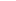 